19.1. Učenici AK,KHDopunite brojevima koji nedostaju: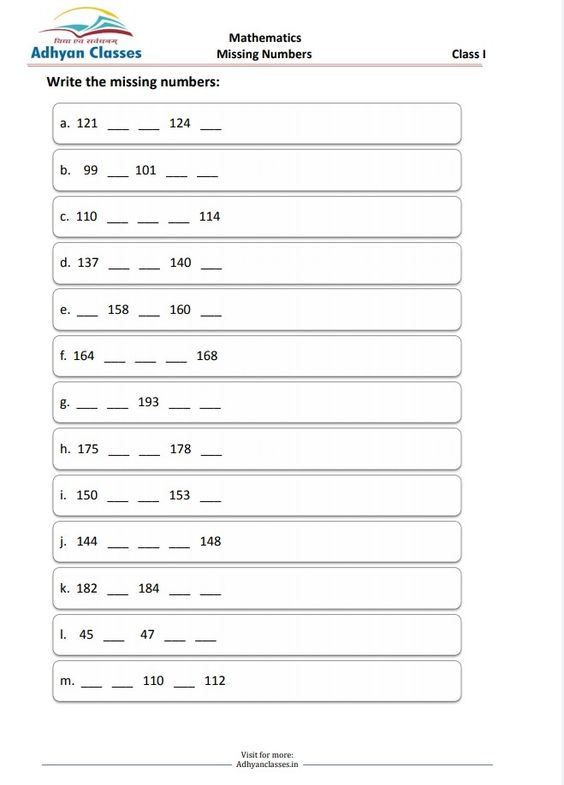 